.Intro: 16 tellenS1: FIGURE 8, BEHIND, SIDES2: TOE STRUT, PIVOT 1/4 TURN R, CROSS TOE STRUT, POINT, TOUCH***Restart 3rd and 6th wallS3: SIDE, TOGETHER, FWD,HOLD, STEP FWD, TOUCH BACK, STEP BACK, TOUCH.S4: SIDE,TOGETHER, BACK, KICK, COASTER STEPS5: STEP, 1/2 TURN R, STEP, HOLD, 3/4 TURN L, SCUFFS6: JAZZ BOX 1/4 TURN L CROSS, SCISSOR STEP, HOLDRestart: In the 3rd (09:00) and 6th(06:00) wall after 16 countsContact: www.esmeralda-dancers.com / info@esmeralda-dancers.com / Tel: 00316-38263580Used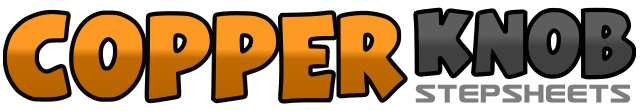 .......Count:48Wall:4Level:Intermediate.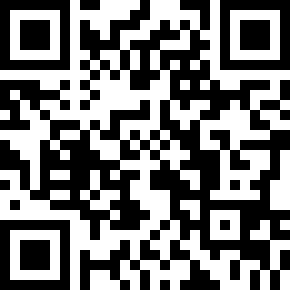 Choreographer:Esmeralda van de Pol (NL) - January 2016Esmeralda van de Pol (NL) - January 2016Esmeralda van de Pol (NL) - January 2016Esmeralda van de Pol (NL) - January 2016Esmeralda van de Pol (NL) - January 2016.Music:Used - Hayden Panettiere : (Album: Music of Nashville)Used - Hayden Panettiere : (Album: Music of Nashville)Used - Hayden Panettiere : (Album: Music of Nashville)Used - Hayden Panettiere : (Album: Music of Nashville)Used - Hayden Panettiere : (Album: Music of Nashville)........1-2Step RF to R side, Cross LF behind RF3-41/4 turn R-step RF fwd, Step LF fwd5-61/2 turn R-step RF fwd, 1/4 turn R-step LF to L side7-8Step RF behind LF, Step LF to L side1-2Touch R toe fwd, Step R heel down3-4Step LF fwd, 1/4 turn R-weight on RF5-6Touch L toe across RF, Step L heel down7-8Touch RF to R side, Touch RF next to LF1-2Step RF to R side, Step LF next to RF3-4Step RF fwd, Hold5-6Step LF fwd, Touch R toe behind L heel7-8Step RF back, Touch LF next to RF1-2Step LF to L side, Step RF next to LF3-4Step LF back, Kick RF fwd5-6Step RF back, Step LF next to RF7-8Step RF fwd, Hold1-2Step LF fwd, 1/2 turn R- weight on RF3-4Step LF fwd, Hold5-61/2 turn L-step RF back, 1/4 turn L-step LF to L side7-8Step RF fwd, Scuff LF fwd1-2Cross LF over RF, 1/4 turn L-step RF back3-4Step LF to L side, Cross RF over LF5-6Step LF to L side, Step RF next to LF7-8Cross LF over RF, Hold